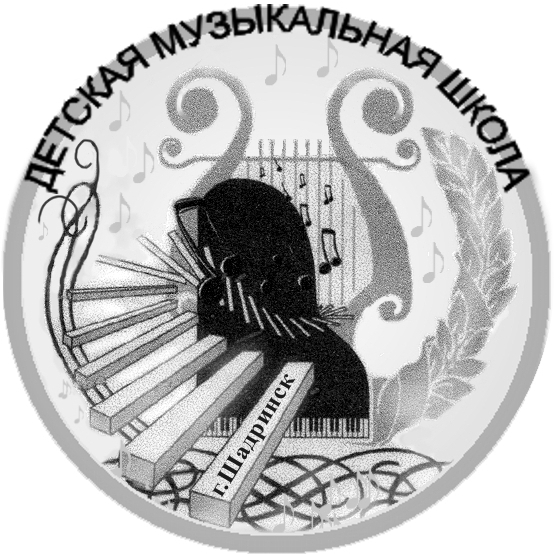 ПЛАНучебно-воспитательной работыи основных мероприятийМБУДО «Детская музыкальная школа им. Т.В.Бобровой»на 2018- 2019 уч. годг. ШадринскУтверждён на заседании Педагогического СоветаПротокол № ___ от «___» ______________20___г.ЦИКЛОГРАММА РАБОТЫ ШКОЛЫАдминистрация школыОтделения школыОСНОВНЫЕ ЗАДАЧИ ДЕЯТЕЛЬНОСТИ ПЕДАГОГИЧЕСКОГО КОЛЛЕКТИВА НА 2018-2019 уч. годМузыкальное и художественное воспитание и образование является неотъемлемой частью общего процесса, направленного на развитие и формирование человеческой личности. Именно художественно-эстетическое воспитание так необходимо всем ступеням системы образования, так как способно духовно развивать личность, воздействовать на ее эмоциональную сферу. Именно эмоциональному началу принадлежит основное значение в развитии творческих способностей, формировании свойств и качеств личности, становлении внутреннего мира.Миссия школы заключается в духовно-нравственном развитии подрастающего поколения средствами художественно — эстетического творчества, создании образовательной среды, способствующей максимальной самореализации каждого ученика, вне зависимости от его психофизиологических особенностей и учебных возможностей, степени одаренности.Цель:позиционирование Детской музыкальной школы как центра дополнительного художественного образования в культурно- образовательном пространстве г. Шадринска;создание условий для всесторонней реализации образовательных потребностей учащихся и их родителей через расширение спектра образовательных услуг и создание условий для реализации индивидуальной образовательной траектории каждого учащегося;использование образовательных, педагогических, научно-методических и материальных ресурсов для развития и реализации творческого потенциала учащихся в различных видах художественно-эстетической деятельности;расширение социального партнерства с учреждениями образования и культуры г. Шадринска, концертными организациями для создания единого культурно-образовательного пространства.Приоритетные направления работы школы:создание условий для личностно-творческой самореализации и ранней профессиональной ориентации учащихся в различных направлениях художественного образования;содействие и поддержка творчества и профессионального развития музыкально-одаренных детей и подростков;приобщение учащихся школы искусств к мировой и национальной культуре;создание условий для удовлетворения духовных потребностей жителей г. Шадринска через организацию концертной деятельности для учащихся детской музыкальной школы, их родителей, учащихся образовательных учреждений;реализация дополнительных предпрофессиональных программ в области искусств;формирование в процессе обучения познавательной активности, умения приобретать и творчески применять полученные знания в содержательном досуге и в процессе активной самостоятельной работы.Задачи:Повышение качества художественно-образовательных услуг через открытие новых направлений художественного образования, включение разнообразных предметов по выбору.Содействие развитию общей и художественной культуры учащихся.Создание условий для оптимального развития и творческой самореализации художественно одаренных детей.Воспитание ценностного, бережного отношения учащихся к культурным традициям через приобщение к лучшим образцам национального и мирового музыкально-художественного наследия.Активное участие творческих коллективов и солистов МБУДО «Детская музыкальная школа им. Т.В. Бобровой» в городских, зональных (межмуниципальных), региональных, всероссийских, международных конкурсах и фестивалях.Укрепление сотрудничества и взаимодействия с профессиональным сообществом и творческими коллективами учреждений художественного образования, сферы культуры Курганской области.Повышение профессиональной квалификации педагогических кадров через создание условий для развития мотивации к научно-методической, педагогической и исполнительской деятельности.Внедрение информационных технологий (музыкально-компьютерные технологии, мультимедиа технологии и др.)Профессиональная ориентация учащихся в сфере искусства, культуры, формирование готовности к продолжению художественного образования.Развитие и укрепление материально- технической базы школы:обновление инструментальной базы, приобретение музыкальных инструментов (фортепиано, баян, аккордеон)приобретение технических средств обучения (компьютеры, музыкальные центры)обновление фонда учебной литературы, аудио- и видеоматериалов, дисков с учебными программамиДЕЯТЕЛЬНОСТЬ ШКОЛЫ, НАПРАВЛЕННАЯ НА ОБЕСПЕЧЕНИЕ ДОПОЛНИТЕЛЬНОГО ОБРАЗОВАНИЯУКРЕПЛЕНИЕ МАТЕРИАЛЬНО-ТЕХНИЧЕСКОЙ БАЗЫ      Задача – формирование материально-технической базы, обеспечивающей эффективный образовательный процесс в школе, представляющий максимальные возможности учащимся для их полноценного развития.УПРАЛЕНИЕ УЧЕБНЫМ ПРОЦЕССОМ     Схема управления образовательным процессом представлена на рисунке:Тематика педагогических советовЦиклограмма работы школыПроизводственные совещанияМЕТОДИЧЕСКАЯ ДЕЯТЕЛЬНОСТЬТема методической работы школы: «Воспитательная работа – основа  личностного становления юного музыканта»Цель: создание условий для воспитания нравственной культуры, основанной на самовоспитании и самосовершенствовании преподавателей, учащихся средствами методической работы в рамках единой методической темы школы.Задачи:предоставление    качественного обучения по программам ранней профессиональной	ориентации (ФГТ) и художественно эстетической направленности, способствующего овладению    учащимися    основами профессиональных компетенций    в сфере культуры и искусства; развитие     инновационной     деятельности,   внедрение   новых образовательных моделей;совершенствование  содержания учебных программ, методов и    технологий обучения;сохранение и использование форм работы, прошедших многолетнюю апробацию и ставших традиционными для ДМШ:    учебные    занятия    (уроки),    зачеты, мастер-классы,    культурно-познавательные экскурсии и поездки, посещение музеев, выставок, концертов известных исполнителей, отчетные выступления и др.;разработка и апробация новых учебных курсов, активное внедрение в учебный процесс современных методик индивидуально-личностного развития, информационных и проектных технологий; обеспечение педагогических работников информацией об основных направлениях развития музыкального образования детей, программами, учебно- методической литературой, новыми педагогическими технологиями;расширение    сфер    применения   эффективных    форм,    методов,    технологий, систем и приемов (развивающие программы, игровые и тренинговые технологии);анализ образовательных потребностей социума: изучение общественного мнения, настроений, интересов, ценностных ориентаций детей и подростков;прогнозирование учебных и воспитательных процессов в детской и подростковой среде.Главная цель деятельности педагогического коллектива в этом учебном году предусматривает повышение квалификации преподавателей и концертмейстеров по вопросам теории и методики воспитания учащихся в современных условиях. Одна из основных педагогических задач – выявление творческого потенциала, одаренности учащихся для создания условий реализации их права на получение системы знаний и творческих технологий для занятий художественным творчеством.Важнейшим средством повышения педагогического мастерства учителей, связующим в единое целое всю систему работы школы является методическая работа. Роль методической работы школы возрастает в современных условиях в связи с необходимостью рационально и оперативно использовать новые методики, приемы и формы обучения и воспитания.В 2018-19 учебном году методическая служба ДМШ продолжает работу над методической темой: «Воспитательная работа – основа  личностного становления юного музыканта». Успешность реализации данной темы напрямую зависит от поддержки и помощи методической службы, основная цель которой – стимулирование педагогов и их непосредственное включение в решение общешкольной темы.Методическая работа в ДМШ - это специальный комплекс практических мероприятий, основанный на передовом педагогическом опыте и направленный на всестороннее повышение компетентности и профессионального мастерства каждого учителя. Данный комплекс ориентирован, прежде всего, на повышение творческого потенциала педагогического коллектива в целом, и, в конечном счете - на повышение качества и эффективности образовательного процесса: роста уровня образованности, воспитанности и развития учащихся.Основные направления деятельности школы:Аналитическая деятельность:мониторинг профессиональных потребностей преподавателей;создание банка данных о педагогическом коллективе;изучение и анализ состояния и результатов методической работы отделений школы;сбор и обработка результатов учебно-воспитательного процесса;изучение, обобщение и распространение передового педагогического опыта;Информационная деятельность:формирование банка педагогической информации (методической, нормативно-правовой и т.д.);ознакомление преподавателей с новинками педагогической, психологической, методической литературы;организация работы по выпуску школьной газеты «Камертоша»;разработка положений по проведению общешкольных, зональных конкурсов, олимпиад, фестивалей.Организационно-методическая деятельность:оказание практической и методической помощи молодым специалистам и преподавателям в учебно-воспитательном процессе;планирование и организация повышения квалификации профессиональной переподготовки преподавателей;подготовка и проведение научно-практических конференций, семинаров.Консультационная деятельность:организация консультаций, семинаров для преподавателей;популяризация инновационной деятельности;консультирование преподавателей и родителей по вопросам обучения и воспитания детей;создание консультационной группы для оказания учебно-методической помощи преподавателям по проблемам совершенствования профессионального мастерства, методики проведения различных видов занятий, участие в аттестации преподавателей.План работы научно-методического совета школы на 2018-2019 уч. годПлан издания научно-методической литературы на 2018-19 уч. годКонцерты классов преподавателейСольные концерты учащихся  План организации открытых уроков, мастер-классов Школьные и зональные конференции,семинары, конкурсы, «круглые столы», методические сообщенияЦели организации конференций и семинаров:Оказание теоретической и методической помощи преподавателям школы в повышении профессионального уровня;Изучение передового опыта;Предоставление преподавателю права выбора формы и содержания методической работы с учётом интересов, возможностей и уровня подготовки.Содержание инновационной деятельностиСоздание единого образовательного пространства по формированию эстетической культуры учащихся.Разработка и отбор наиболее эффективных образовательных технологий, учитывающих психофизиологические особенности детей различного возраста, специфику видов учебной и творческой деятельности.Внедрение программно-методической продукции нового поколения.Овладение методикой педагогического мониторинга.Работа с одаренными детьми. Пополнение банка данных одаренных детей.Пополнение банка данных творческих работ учащихся школы (музыкальные сочинения учащихся школы, стихи и т.д.)Повышение уровня воспитанности учащихся, расширение возможностей реализации личности ребёнка.Расширение перечня видов работы с интерактивной доской в учебном процессе, подготовка материалов и программ. Разработка фондов оценочных средств в соответствии с требованиями ФГТ на хореографическом отделении школы.Экспертиза инновационной деятельностиШкола наставничества молодых специалистовВОСПИТАТЕЛЬНАЯ РАБОТАПлан воспитательной работы на 2018-2019 уч. годЦель воспитательной работы – формирование у учащихся гражданской ответственности и правового самосознания, духовности и культуры, инициативности, самостоятельности, способности  успешной социализации в обществе и активной адаптации на рынке труда.Задачи: Формирование единой концепции воспитательной работы в школе, с учетом вариативности применения методик, реализуемых в различных классных и творческих коллективах.Через воспитательную работу, консультативную помощь, методическую работу осуществлять поддержку успешной деятельности преподавателей, а также практическую      помощь      в      разработке     классных часов, внеурочных  мероприятий, родительских       собраний       и       других       видов       деятельности       в помощь  классным руководителям (совершенствовать методическое мастерство классных руководителей);Развивать у учащихся нравственные качества, соответствующие общечеловеческим ценностям, ориентация при организации воспитательного процесса на нравственные идеалы и ценности гражданского общества. Создать условия для участия семьи и общественности в воспитательном процессе;Усилить роль семьи в воспитании учащихся; создание системы взаимодействия с родителями для реализации воспитательной функции образования.Сохранить рост показателей по всем направлениям работы отделений школы;Сохранить и преумножить зародившиеся в ДШИ традиции: работа со школами Шадринского зонального методического объединения; организация экскурсий и поездок и т. д.Открытость воспитательной системы, усиление роли партнерских связей в реализации воспитательной функции образования.Гибкость системы воспитания учащихся в школе, обеспечение её направленности на формирование у учащихся эмоциональной отзывчивости, нравственной позиции и духовных ценностей.     Для реализации плана воспитательной работы школы существуют следующие направления:внутришкольная воспитательная работа;работа с родителями;концертно-просветительская работа: Детская филармония, Музей музыкальной культуры, экскурсионная работа с учащимися.Внутришкольная воспитательная работаВзаимодействие с семьей. Социальное партнерство.Задачи:  Построение эффективного взаимодействия школы и семьи как субьектов образовательного процесса; расширение пространства социального партнерства, развитие различных форм взаимодействия его субъектов в целях развития личности учащихся.Основные направления  взаимодействия с семьей: - повышение педагогической культуры родителей; - формирование активной педагогической позиции родителей; - создание условий для вовлечения родителей в учебно - воспитательный процесс, досуговую деятельность, сотрудничество с детьми и педагогами; - поиск новых средств и методов, повышающих эффективность воспитательного взаимодействия.Основные направления деятельности субъектов социального партнерства:- развитие материально- технической базы ДМШ;- обеспечение научного руководства деятельностью школы;- оценка деятельности педагогического коллектива ДМШ;- повышение квалификации, переподготовка педагогических кадров;- организация образовательного процесса;- организация досуга детей;- изучение и распространение педагогического опыта;- разработка тем педагогического просвещения родителей, программ обучения, планов, мероприятий образовательного и просветительского характера;- развитие социального партнерства с дошкольными и школьными учреждениями, городскими и областными учреждениями культуры и искусства, с учреждениями профессионального образования и СМИ.КОНЦЕРТНО-ПРОСВЕТИТЕЛЬСКАЯ РАБОТАКонцертно-просветительская работа является одним из приоритетных направлений в деятельности школы. В 2018-2019 учебном году большое внимание будет уделяться организации и проведению школьных и зональных конкурсов, фестивалей, выставок и других культурно-массовых мероприятий, как для учащихся школы, так и для жителей города Шадринска, посвященные 75-летию музыкальной школы. Будут проводиться мероприятия, посвященные юбилейным и памятным датам, развитию межмуниципальных связей, работе с творческой молодежью. Планируется участие творческих коллективов и солистов отделений инструментального исполнительства, хореографии и театра, вокально-хорового и народного пения в городских мероприятиях.Основой просветительской работы является деятельность школьной филармонии. Филармония планирует свой концертный сезон по абонементному принципу. Концерты проводятся строго по плану, составленному перед началом учебного года. Главные участники концертов филармонии - преподаватели и учащиеся школы.Приоритетными направлениями филармонии являются:просветительская работа в городе Шадринске;организация комплексных абонементных  концертов для общеобразовательных школ и детских садов;творческое сотрудничество с   лучшими  коллективами, исполнителями города Шадринска и Шадринского зонального методического объединения Задачи:Приобщение слушателей разных возрастных категорий к лучшим образцам произведений музыкальной культуры, литературы, искусства в целом;Формирование и развитие эстетических потребностей и вкусов всех социальных и возрастных групп населения;Расширение социокультурных функций ДМШ в городе, освещение школьных и городских мероприятий в СМИ.Расширение объема активных пользователей сайта школы.Детская филармонияI направление работы Детской филармонии – концертно-просветительская работа среди подрастающего поколенияII направление – работа по социальному заказу города, благотворительные концертыГородской абонемент для любителей классической музыкиМузей музыкальной культуры	Основные направления работы Музея музыкальной культуры:Накопление электронных и видеоматериалов по направлениям работы МузеяРабота по систематизации фондов МузеяСистемная работа по реализации постоянно действующих проектов: «Вся школа – Музей», «Это нашей истории строки»:разработка и изготовление баннера «К 75-летнему юбилею школы»;пополнение экспозиции Музея (витрина «От патефона до магнитофона»)ОРГАНИЗАЦИЯ ВНУТРИШКОЛЬНОГО КОНТРОЛЯКонтроль уровня знаний, умений, навыковКонтроль за ведением документацииКонтроль за методической работой отделений, методического совета школы.Контроль над состоянием воспитательной работыСокращения:ФК – фронтальный контроль		А – анализДК – документальный контроль	ПС – педагогический советК – контроль				МК – методический контрольТП – тематическая проверка		УМС – учебно-методический советС – справка					КОК – классно-обобщающий контрольИБ – индивидуальная беседа		СД – совещание при директореПД – проверка директора		СЗ – совещание при зам. директораПК – персональный контроль	СО – совещание отделаЗМО – зональное объединениеПЛАН РАБОТЫ БИБЛИОТЕКИ2018 – 2019 уч. год     Основные задачи библиотеки:Обеспечение учебно-воспитательного процесса и концертной деятельности школы всеми формами библиотечного и информационного обслуживания.Поиск и распространение информации о педагогических новациях в России и за рубежом среди преподавателей теоретических и специальных дисциплин.Обучение юных читателей библиографической грамотности.Участие в формировании духовного мира подрастающего поколения.Внедрение инновационных форм и методов библиотечного обслуживания, новых технических средств библиотеки (в зависимости от финансовых возможностей школы).Работа с компьютером и интернетом, работа над созданием электронного каталога библиотеки. Работа с читателями     В целях наибольшей эффективности библиотечного обслуживания выделены следующие читательские категории:учащиеся школы (500 чел.);преподаватели (40 чел.);обслуживающий персонал школы (25 чел.)родители учащихся;выпускники школы;музыкальные работники детских садов, учителя музыки общеобразовательных школ города, преподаватели ШГПИ;прочие.Массовая работаИндивидуальная работаРабота с фондом библиотекиСправочно-библиографическая работаИнформационная работа25.06.2018г.     Директор МБУДО «Детская музыкальная                          школа им. Т.В. Бобровой» г. Шадринска:           Л.П. ФёдороваПЛАН РАБОТЫ ШАДРИНСКОГО ЗОНАЛЬНОГО МЕТОДИЧЕСКОГО ОБЪЕДИНЕНИЯна 2018 – 2019 уч. годОсновные направления работы Шадринского методического объединения:повышение уровня творческого взаимодействия между школами методического объединения (конкурсы, фестивали, встречи, гастроли);  совершенствование организации исследовательско-инновационной деятельности преподавателей школ;выявление, обобщение и распространение опыта методической работы  ведущих преподавателей;диагностика, развитие и поддержка одаренных учащихся. Председатель Шадринского зональногометодического объединения                                                                                     Л.П. Фёдорова№ п/пМероприятияСроки1.2.3.4.5.6.7.Заседание Педагогического Совета школыЗаседание Методического Совета школыПроизводственное совещание педагогического коллективаСовещание при директореОбщее собраниеЗаседание Совета школыЗаседание Попечительского совета1 раз в четверть1 раз в четверть1 раз в месяц1 раз в четверть2 раза в уч. год1-2 раза в год2 раза в уч. годДень недели СодержаниеВремяПОНЕДЕЛЬНИКАдминистративный день директора школы15.00-18.00СРЕДААдминистративный день зам. директора по научно-методической работе 15.00-18.00СРЕДАЕдиный методический день школыЧЕТВЕРГАдминистративный день зам. директора по учебно-воспитательной работе15.00-18.00ПЯТНИЦААдминистративный день зам. директора по концертно-просветительской работе 15.00-18.00СУББОТАРабота технического персонала (генеральная уборка);Дополнительные уроки с учащимися;Зональные и школьные мероприятия;Сводные репетиции творческих коллективов ДиректорФёдорова Людмила ПетровнаЗаместитель директораКозлачкова Марина ВалентиновнаЗаместитель директора по учебно-воспитательной работе Заместитель директораЛюбимова Вера ЮрьевнаЗаместитель директора по научно-методической работеЗаместитель директораКожунова Ирина ВладимировнаЗаместитель директора по концертно-просветительской работеЗаместитель директораШульгина Любовь ИвановнаЗаместитель директора по административно-хозяйственной частиОтделения школыЗаведующие отделениямиИнструментальное исполнительство:Фортепианное отделениеОтделение народных инструментовОркестровое отделениеХоровое отделениеХореографическое отделение Искусство театраПодготовительное отделениеКузьминых Ирина ПетровнаБарашева Татьяна МихайловнаВихрова Надежда НиколаевнаЛюбимова Вера ЮрьевнаНуретдинова Ольга ВикторовнаПетрова Галина АлександровнаКожунова Ирина ВладимировнаЧупрова Мария Александровна№ п/пМероприятияСрокиОтветственные1.2.3.4.5.6.7.8.9.10.11.12.13.Собрание с родителями первоклассников, заключение договоровПроведение совещания при директоре с повесткой дня:О начале нового учебного года;Утверждение расписания групповых и индивид. предметов;О подготовке методического комплекта преподавателя;Утверждение должностных обязанностей преподавателей;Циклограмма приказов директора на весь учебный год.Циклограмма работы  Зам. директоров Зачисление учащихся в 1 класс по всем отделениям (приказ по школе)Организация и проведение дополнительного набора учащихсяКонтроль охвата учащихся работой в творческих коллективах школыКонтроль посещения учащимися занятий, выявление причин отсутствияОформление приказа по движению учащихся за летний периодУтверждение рабочих программ по всем отделениямСоставление расписания групповых и индивидуальных предметовСоздание необходимых санитарно-гигиенических условий в школеОрганизация совместной работы с профсоюзным комитетомПодготовка и проведение тренировок по эвакуации детей из здания школыВедение журнала по технике безопасностиИндивидуальная работа администрации школы с родителями учащихся  СентябрьКонец августаСентябрьДо 10 сентябряВ течение уч. годаВ течение уч. годаСентябрьСентябрьДо 10 сентябряВ течение уч. годаВ течение уч. года1 раз в полугодиеВ течение уч. годаВ течение уч. годаДиректор Фёдорова Л.П.Зам. дир. по УВР Козлачкова М.В.Директор школы Фёдорова Л.П.Зам. дир. по УВР Козлачкова М.В.Зам. дир. по НМР Любимова В.Ю.Зам. директора по УВРЗам. директора по УВРЗам. дир. по КПР Зам. дир. по УВРЗав. отделениямиЗам. дир. по УВРЗам. дир. по УВРЗам. дир. по УВРЗам. дир. по АХЧИнженер по ОТПредседатель ПКИнженер по ОТЗам. дир. по АХЧИнженер по ОТЗам. дир. по УВРЗам. дир. по КПР№ п/пМероприятиеСрокиОтветственные1.2.3.4.  5.6.7.Организация и проведение в школе ремонтных работПриобретение дидактических пособий, оборудования, музыкальных инструментов Ремонт учебных фортепиано и баяновПошив костюмов для хореографического, хорового, театрального отделений.Комплектование библиотеки нотными сборниками, справочной и учебной литературойПополнение Музея культуры новыми экспонатами.Приобретение компьютеров, интерактивной доски в теоретический кабинет. В течение уч. годаВ течение уч. годаВ течение уч. годаВ течение уч. годаВ течение уч. годаВ течение уч. годаСентябрь- декабрьЗам. директора по АХЧДиректор школыЗам. директора по АХЧДиректор школыДиректор школыКостюмерДиректор школыБиблиотекарьДиректор школыРСП «Музей»ДиректорДИРЕКТОРПЕДАГОГИЧЕСКИЙ СОВЕТНАУЧНО-МЕТОДИЧЕСКИЙ СОВЕТЗаместитель директора по УВРЗаместитель директора по НМР Заместитель директора по КПРФортепианное отделениеХоровоеотделение Оркестровое отделениеОтделение народных инструментовТеоретическое отделениеОтделение«ИскусствоТеатра»Хореографическое отделение№ п/пТематикаСрокиОтветственные1.Приоритетные направления развития школы в 2018-19 уч. году. Утверждение плана работы на 2018-19 уч. год Утверждение мероприятий, посвященных 75 –летию школы (март 2019г.)Утверждение учебных программ, должностных обязанностей.Август 2018г.Директор школыФёдорова Л.П. Зам. директора по НМР Любимова В.Ю.Фёдорова Л.П.Зам. директора по УВР Козлачкова М.В.2.Тематический педсовет «Школа успеха – проблемы и достижения» (пути достижения успешной  профессиональной деятельности преподавателей) Ноябрь 2018г.Зам. директора по НМРЛюбимова В.Ю.Зав. отделениями 3.Итоги работы школы в I-м полугодии 2018-2019  уч. годаОтчёты заведующих отделениямиЯнварь2019г.Зам. директора по УВР, НМР и КПР Зав. отделениями и содокладчики4.Тематический педсовет « Средства повышения эффективности и качества урока как формы учебной деятельности ».Март2019г.Зам. директора  по УВР, НМР,Зав. отделениями, содокладчики.5.Итоги 2018-19 уч. года. Анализ деятельности ДМШ (с мультимедийным показом работы отделений)Июнь 2019г.Директор школыЗаместители директораЗаведующие отделениямиСрокиТематикаОтветственныеАвгустПодготовка школы к началу учебного года.Утверждение планов работы отделений школы. Проведение дополнительного набора учащихся Директор школы Фёдорова Л.П.Зав. отделамиЗам. директора по УВР, НМР, КПР.СентябрьПрослушивание учащихся, оставленных на осеньРабота с личными делами учащихся, договорами с учащимисяКонтроль и анализ посещения занятий учащимися в первые дни сентября  Составление и утверждение тарификацииПроверка календарно-тематических планов у преподавателей предметов теоретического цикла Подготовка и сдача статистического отчетаУтверждение тем родительских собраний классными руководителями Формы проведения внеклассных мероприятий, их цели, задачи и роль преподавателя в их подготовкеРабота с сайтом школы (весь период)Результаты независимой оценки ОУ.Зам. директора по УВР СекретарьЗам. директора по УВР Директор школыЗам. директора по КПР Кожунова И.В.Мякишева И.Н.ОктябрьСоставление графика образовательного процесса на II четвертьСостояние техники безопасности и охраны трудаПрохождение медосмотра и профосмотра.Состояние уровня адаптации учащихся 1 классаПрофессиональное ориентирование учащихся ДМШ Зам. директора по УВР Козлачкова М.В.Инженер по ОТПанкова Е.В. Заведующие отделениями,Козлачкова М.В.НоябрьПроверка школьной документацииКонтроль за выполнением учебных плановОрганизация работы со слабоуспевающими учащимися на групповых предметахСостояние материально-технической базы кабинетовСостояние работы в подготовительных группах школыЗам. директора по УВРЗав. отделениямиДиректор школы Кожунова И.В.,Алешкова Г.Ф.,Чупрова М.А.ДекабрьРезультаты прослушиваний выпускников, уровень их подготовки к сдаче выпускных экзаменовСостояние учебно-воспитательной работы в старших классах.Организация внутришкольного контроля в течение учебного года (по плану)Контроль работы преподавателей отделений с неуспевающими и учащимися, имеющими много пропусков Зав. отделамиЗам. директора по УВР, НМРДиректорЗам. директора по УВР Козлачкова М.В.ЯнварьСоставление графика образовательного процесса на III четверть Зам. директора по УВР Козлачкова М.В.ФевральКонтроль организации учебного процесса в средних классахОрганизация работы по набору учащихся на новый учебный год (мероприятия)Анализ проверки КУМОЗам. директора по УВРДиректор школыМартСостояние работы административно-хозяйственного персоналаПодготовка экзаменационных материалов для выпускных классов по предметам теоретического цикла и специальности.Составление графика образовательного процесса на IV четвертьДиректор школы Фёдорова Л.П.Зам. директора по УВРАпрельУтверждение расписания итоговой аттестацииРешение о допуске к итоговой аттестацииСостояние профориентационной работы в школеЗам. директора по УВРЗав. отделамиМайКонтроль проведения зачётов, контрольных уроков, академических концертов, экзаменов, прослушиванийОрганизация и проведение выпускных экзаменовПроведение работы по набору учащихся на новый учебный годОрганизация концертной деятельности на летних площадкахЗам. директора по УВРЗам. директора по КПР Кожунова И.В. СрокиТематикаОтветственныеСентябрьУтверждение методической темы школы на 2018-2019 уч. годОбсуждение плана методической работы на 2018-2019 уч. годРазработка положений о проведении зональных (межмуниципальных) фестивалей и конкурсовСоставление графика аттестации педагогических работников на 2018-19 уч. годОрганизация работы с педагогическими работниками, проходящими аттестацию в 2018-2019 уч. годуЗам. директора по НМР Любимова В.Ю.ДиректорФёдорова Л.П.Зав. отделамиЛюбимова В.Ю.Ноябрь Тема: «О выполнении учебных программ ФГТ и их практической части по учебным предметам». Отчет заведующих отделениями по итогам работы в I четверти 2018-19 уч. годаЗаведующие отделениямиДекабрьПодготовка к педсовету по итогам I полугодия Предварительный анализ учебно-воспитательной работыКозлачкова М.В.Зав. отделамиМартОтчет зав. отделениями по итогам учебно-методической работы в III четвертиПодготовка к тематическому педсоветуВыборочное анкетирование преподавателей, учащихся, родителей в рамках методической темы школы Зав. отделамиАдминистрацияМайАнализ учебно-методической работыСоставление предварительного плана работы НМС на новый уч. годДиректорЗам. директора по НМРЗав. отделами № п/пАвторСоставительВид изданияНазвание изданияСрокначала работыСрок сдачи1.Кожунова И.В.Петрова Г.А.Сборник сценариев«Внеклассные и внешкольные мероприятия школы»Продолжение работыдекабрь 2018г.2.Жорницкая К.Н.Сборник творч. работ Творческие работы выпускников «Весенние вернисажи»Май 2017г.Декабрь 2018 г. 3.Колясникова Л.А.Кузьминых И.П.Сборник внеклассных мероприятий«Внеклассная работа» Март 2018г.Апрель 2019г.№ п/пМероприятиеСрокиОтветственные1.2. 3. 4.5. Концерт солистов театрального коллектива «Сказка»  Сольный концерт  учащегося  ф-но (8 кл.) Деулина Артема Концерт на двоих  учащихся Гремитских Полины и Маметьевой МиленыСольный концерт учащейся 8 класса отделения «Искусство театра» Некрасовой Виктории Сольный концерт Вахитовой Ралины «Волшебная флейта и не только» СентябрьОктябрьНоябрьДекабрьМартПетрова Г.А.Кожунова И.В.Уральская Л.С.Козлачкова М.В.Петрова Г.А.Кожунова И.В.Карпова М.А.Вихрова Н.Н.Ф.И.О.ТематикаФорма проведенияДата проведенияТитова Т.И.«Первые шаги в мир музыки»  для родителей учащихся 1 класса ф/оОткрытый урок  в классе фортепиано Октябрь 2018г.Алешкова Г.Ф.«Работа над развитием образного мышления учащихся в хоровом классе» открытый урок для родителей 1 класса х/оОткрытый урок в 1 классеспец.хора Октябрь 2018г.Алешков А.А. Открытый урок для родителей учащихся 1 класса ОНИОткрытый урок в классе баянаОктябрь 2018г.Чупрова М.А.Алешкова Г.Ф.Любимова В.Ю.«Требования к уроку ритмики в подготовительной группе хореографии»Методическое сообщение с показом фрагментов занятияОктябрь2018г.Ильиных Н.И.,
Донов О.В.«Особенности концертмейстерской  практики в классе хореографии»Открытый урок в классе хореографии  (классический и народный танец) Ноябрь- декабрь 2018г.Кожунова И.В.Петрова Г.А.«Художественные образы в литературных произведениях»Открытый интегрирован-ный урок  во 2 - 5 классах  «Искусство театра»  Ноябрь    2018 г.        Пустовалов К.А.«Работа над развитием чувства ритма в классе ударных инструментов»Открытый урок в классе ударных инструментовНоябрь 2018г.Барашева Т.М.«Позиционная игра на баяне в младших классах»Методическое сообщение с показом работыНоябрь 2018г.Попова Н.Н.«Работа над имитационной полифонией в старших классах»Открытый урок в классе аккордеонаДекабрь2018г.Чернушкина Н.В.«Игровые формы работы на уроках сольфеджио с применением мультимедийных технологий»Открытый урок по сольфеджио в 4 классе(8л.)Декабрь2018г.Чупрова М.А.Урок «история хореографии на хореографическом отделении»Открытый урок по предмету «История хореографии» в 5 классеЯнварь2019г.Кочкина В.А. Урок музееведения «Всё о малой Родине»Открытый урок по музееведению 2 год обуч. Январь2019г.Низямова Т.Н.«Художественный образ в музыке»Открытый урокв классе фортепиано Февраль 2019г.Сигова Е.В.«Работа над созданием художественного образа»Открытый урок по народному танцу классе х/отд.Февраль 2019г.Драгунова С.А.«Развитие гармонического слуха на уроках сольфеджио»Открытый урок сольфеджио в 5 классе (5л.)Февраль2019г. Зырянова Е.Н.«Особенности работы над мелкой техникой в классе балалайки» Открытый урок в классе балалайки Март 2019г.Кушвид В.Н.,Муртазина М.Л., Бегма Л.О., Боголюбов В.А., Валькова Л.А., Манус О.В., Иванова Т.П. Темы, согласно планов МОМастер-классы с учащимися школы  В течение года№ п/пМероприятиеСрокиОтветственные1.2.3.4.5.6. 7.8.9.10.11.Реализация проекта «Формирование здоровьесберегающих условий в образовательном процессе ДМШ». Производственное совещание на тему «Здоровье учителя: радость или преодоление»  Школьный конкурс 2-4 классов  игры на народных инструментах (повтор пьесы прошлого учебного года)Школьный конкурс по общему фортепиано 2-6 классов (повтор репертуара прошлого учебного года или самостоятельно выученной пьесы)Областной технический зачет пианистовМетодические сообщения по теме: «Жанры малых театральных форм» и проведение Круглого стола зонального объединения театральной секцииЗональный семинар-практикум хоровой секции на тему «Юбилеи композиторов песенников Ю.Чичкова, Я.Дубравина, А.Пахмутовой» на базе ДМШ г. Шадринска с концертными номерами солистов, вокальных ансамблей школ зонального объединения.Семинар преподавателей теоретических дисциплин МО: «Предмет «Слушание музыки в ДШИ-эффективные формы и методы работы»Музыкальная игра для учащихся старших классов всех отделений школы, посвященная 175-летию Э.Грига«Творческая лаборатория» на тему: «Работа над музыкальным образом в подготовке хореографических номеров». Творческое взаимодействие с преподавателями инструментальных отделенийГородской  конкурс чтецов «Зоревое слово»Межмуниципальный конкурс малых театральных форм «Петрушкин балаган»СентябрьОктябрьОктябрьОктябрь ОктябрьНоябрьНоябрь ДШИ г.ДалматовоОктябрь-ноябрьНоябрь-декабрьНоябрьАпрельЗам. директора по НМР Любимова В.Ю.Зав. отд. ОНИ Барашева Т.М.Зав. отд. общего ФортепианоСуслова Е.А.Зав. отд. ф-но Кузьминых И.П.Петрова Г.А.Кожунова И.В.Карпова М.А.Зав. отделением х/о Любимова В.Ю.,АлешковаГ.Ф.,Карелина Е.А.Зав. отделениями,преподаватели теоретических дисциплинЗав. отделениями, преподаватели-теоретикиЗав. отд. х/гр. Нуретдинова О.В.Зав. инструм. отделенийПетрова Г.А.Кожунова И.В.Петрова Г.А.Кожунова И.В.МесяцСодержаниеСентябрьПрограммно-методическое обеспечение учебно-воспитательного процессаВесь периодИспользование компьютерных технологий в образовательном процессеВесь периодРабота с одаренными детьмиВесь периодРабота музыкального видеосалонаВесь периодФормирование и оформление диска с лучшими концертными исполнениями учащихся школы в 2018-2019 уч. году№ п/пНаименование мероприятияСрок исполн.Ответств.1.2.3.4.5.6.7.8.9.10.Посещение уроков молодых преподавателей с последующим анализом и необходимыми консультациямиОрганизация посещений молодыми преподавателями уроков ведущих, опытных коллегПоказательные фрагменты уроков с учащимися молодых специалистов ведущими преподавателями школыИндивидуальное самообразованиеИзучение методической и общепедагогической литературыКонсультации молодых специалистов по работе с репертуаромЗнакомство с требованиями по ведению рабочей документацииКонсультации молодым специалистам по концертной деятельностиПривлечение молодых преподавателей  к участию в отделенческих, общешкольных и городских мероприятияхКонсультации молодым специалистам по методической и воспитательной работе школыСамоотчёт молодых специалистов о проделанной работе на заседаниях отделений1-2 урока в месяц1-2 урока в месяцВесь периодВесь периодВесь периодСентябрьВесь периодМайДиректорЗам. дир. УВРЗам. дир. НМРЗав. отделамиПреподавателиЗав. отделамиЗам. дир. УВРЗам. дир. КПРЗав. отделамиСрокиТематикаОтветственныеВесь периодОктябрьОктябрьНоябрьДекабрьДекабрьЯнварь-майМартМайМассовые мероприятия:Торжественные линейки, посвященные  значимым событиям в жизни школы и детейМеждународный День музыки. Концерт творческих коллективов учащихся и преподавателей.  Городской праздник «Шадринские надежды» Вручение городских стипендий в области культуры им. Г.Н. Фофанова«Посвящение в искусство» праздник для первоклассниковТрадиционный концерт лауреатов «Наши надежды»Новогодний костюмированный концертЮбилейные вечера памяти - концерты «Это нашей истории строки» Юбилейный концерт, посвященный 75-летию школыВыпускной   вечер  Кожунова И.В.Кожунова И.В.Фёдорова Л.П. Федорова Л.П.Кожунова И. В.  городской отдел культуры Кожунова И.В.,Алешкова Г.Ф.,Карелина Е.А.Козлачкова М.В.,Кожунова И.В.Кожунова И.В.,Зав. отделениямиЗам. директора по КПР Кожунова И.В.,Зав.отделениямиЗам. директора, зав. отделениями  Зам. директора по УВР Кожунова И.В.,Зав. отделениямиНоябрьНоябрьДекабрьВесь периодОбщешкольные классные часы:Общешкольный классный час, посвященный 175-летию со дня рождения Э. Грига «Эдвард Григ и его музыка»Общешкольный классный час «Современность тимуровского движения» Общешкольный классный час для учащихся,  посвященный юбилеям композиторов – песенников Ю.Чичкову, Я. Дубравину, А. Пахмутовой    Работа музыкального видеосалонаКолясникова Л.А.,Кузьминых И.П.Петрова Г.А.Кожунова И.В.Жорницкая К.Н.Любимова В.Ю.,Алешкова Г.Ф.Карелина Е.А.Зав. отделамиВесь период«Малые гастроли»:По планам работы отделений и руководителей творческих коллективов2 раза в годВыпуск школьной газеты «Камертоша»Директор Федорова Л.П.,Любимова В.Ю.СрокиТематикаОтветственные1 раз в год2 раза в годВесь периодВесь периодНе менее 1 раза в годОктябрьОбщешкольное Собрание с отчётом Попечительского Совета;Тематические классные родительские собрания согласно планам работы классных руководителей;Индивидуальные собеседования и консультации преподавателей с родителямиОткрытые уроки для родителей по планам работы отделенийЗаседание Совета школыКонференция для родителей на тему: «Чего хотят родители и дети от музыкальной школы»АдминистрацияКлассные руководителиАдминистрация и преподавателиПреподавателиАдминистрацияДиректор Федорова Л.П.,Заместители по УВР, НМР, КПРФевраль«Университет для родителей» на тему: «Воспитание трудолюбия – одна из составляющих личности ребенка»Суслова Е.А.,Веденеева В.И.Весь период Приглашение родителей на контрольные уроки, академические концерты и другие формы промежуточной аттестации ПреподавателиотделенийВесь периодКонцерты учащихся, творческие отчётыПреподаватели отделений    Весь    период Мониторинг родителей о занятиях в музыкальной школе Зам. директора по УВР, НМР, КПРВесь период Информация в СМИ, в школьной газете «Камертоша»  Ответств. по связям с общественностью Мякишева И.Н. Весь период Знакомство родителей с результатами диагностик, контрольных срезовЗам. директора по УВР, НМР, КПР Весь период Совместная деятельность родителей, детей и педагогов на основе общности интересов. Вовлечение родителей в совместную деятельность с детьми (Дни открытых дверей, концерты, творческие встречи, праздники) Зам. директора по УВР, НМР, КПРСрокиТематикаОтветственныеАвгуст - СентябрьВесь периодВесь периодМай - ИюньОрганизационные мероприятия:Утверждение «Музыкального абонемента» на 2018-2019 уч. год;Совещания с заинтересованными сторонами, представление и утверждение тем «Музыкального абонемента», подписание договоров:с музыкальными руководителями детских садов;с заместителями директоров по ВР, преподавателями музыки СОШ;с заместителями директоров по ВР ССУЗ;с зам. деканов по ВР факультетов ШГПУ.Ведение переговоров с партнерами ДМШ по концертному обслуживанию согласно плану;Выполнение социального заказа по концертному обслуживанию города;Разработка тем нового музыкального абонемента с учётом пожеланий заинтересованных сторонЗам. дир. по КПР Кожунова И.В.МероприятияОтветственныеСрокиМузыкальный абонемент для детей и юношества «Мир музыки прекрасный»:для младшей возрастной группы:Концертная программа «Поют и играют малыши»Беседа-концерт «Знакомство с музыкальными инструментами» (с народными шумовыми и ударными инструментами) Игровая фольклорная программа ансамбля «Младушка» «Собирайся народ в наш весенний хоровод»«Волшебный мир сказки»: концерт солистов театрального коллектива «Сказка» , сказка «Кот наоборот»для средней возрастной группы:Концерт хоровой музыки «Песенный хоровод»Концертная программа фортепианного квартета «Ассоль» «Вместе весело играть»Экскурсии по музею« Волшебный мир сказки»Занимательные истории о музыкальных инструментах  «Приходите к нам учиться» для старшей возрастной группы:Концерт хоровой музыки, ансамбля «Соловушки» и солистов  «Песня нас сдружила»Концертная программа фортепианного квартета «Ассоль» «Вместе весело играть»Музыкальная инструментальная программа «Волшебная флейта и не только»Экскурсии по  музею музыкальной культуры Беседа – концерт «Путешествие в страну музыкальных инструментов» Алешкова Г.Ф., Титова Т.И.Кожунова И.В. с уч-ся инстр. отделений, Алешков А.А. Федорова Л.П.Петрова Г.А.Любимова В.Ю.Рохина Т.И., Колотыгина Н.М.Жорницкая К.Н.Петрова Г.А.Кожунова И.В., преподаватели школы Любимова В.Ю. Рохина Т.И.,Колотыгина Вихрова Н.Н.Жорницкая К.Н.Кожунова И.В., Титова Т.И.1 четв.2 четв.4 четв.Весь период1 четв.2 четв.Весь период3 четв.Весь период  1 четв.2 четв.3 четв.Весь периодСрокиТематикаОтветственныеОктябрьДекабрьВесь периодГородской праздник «Шадринские надежды». Вручение стипендий им. Г.Н. ФофановаКонцерт лауреатов «Юные дарования Зауралья»Концерт солистов образцового театрального коллектива «Сказка»Фёдорова Л.П.Кожунова И.В.Козлачкова М.В.Кузьминых И.П.Петрова Г.А.Весь период Проект для любителей классической музыки: Приглашает фортепианный квартет преподавателей «Концертино»Рохина Т.И.,Козлачкова М.В., Колотыгина Н.М., Ильиных Н.И. Весь период«Музыкальная гостиная»: «К юбилею композиторов – песенников»Любимова В.Ю.,Алешкова Г.Ф.Весь периодКонцерты артистов областной филармонии и КОМК им. Д.Д. ШостаковичаКожунова И.В.Зав. отделениямиСрокиТематикаОтветственныеСентябрьВесь период1 раз в годВесь периодВесь периодВесь периодСоставление абонемента музейных концертов, его утверждениеЭкскурсии и миниконцертыЗаседание Совета МузеяПополнение фонда МузеяПополнение каталога старинных нот для библиотеки МузеяОформление альбома «Жизнь школы»РСП «Музей»Кожунова И.В.Жорницкая К.Н.РСП «Музей» РСП «Музей»РСП «Музей»РСП «Музей»СрокиТематикаОтв.Вид к-ляВы-ходДекабрьДекабрь1 раз в четверть ОктябрьНоябрьДекабрьДекабрьОктябрь   НоябрьДекабрь По четвертямПо четвертям По четвертям2-4 четв. ОктябрьДекабрьДекабрьДекабрьОктябрьДекабрьМайАпрель Май1 раз в четвертьМартМайАпрельМайМай  ФевральФевральМартАпрельАпрельМайМайМайМайМайМайМай МайМайМайМайМартМайМайАпрельФевральФевральАпрельМай1 полугодиеХоровое отделениеАкадем. концерты спец. хора: младшего, старшего.Прослушивание спец. хора выпуск-в Контрольные уроки по спец. хоруОтделение народных инстр-товЗачет по творческим навыкам 2-6 кл. (5л., 8л.) ФГТ; 7 кл. (7л.)1-е прослушивание выпускниковЗачёты 2-6 кл. (5л., 8л.) ФГТ; 7 кл. (7л.)Академ. концерт 1 кл. (ФГТ)Фортепианное отделениеТехнические зачеты 2-7 кл.(ФГТ), 1-е прослушивание выпускниковДебют-концерт 1 кл. (ФГТ)Зачеты  2-6 кл.(ФГТ) Отделение «Искусство театра»Контрольные уроки по предметам: «Беседы об искусстве» 1-2 кл. «Основы актерского мастерства» 1 кл. – контрольный урок – тренинг; 2-5 кл. -творческие показы этюдов Контрольные уроки по предметам: «История театрального искусства», «Художественное слово», «Слушание музыки» 1-5 кл.,«Сцен. движение» 2-5 кл.  Зачет по пред. «Подготовка сцен. номеров» 1-5 кл.  Контрольный урок по предмету «Грим» 4-5 кл.Зачет по пред. «Ритмика» 1-5 кл.Теоретическое отделениеКонтрольные уроки по сольфеджиоКонтрольные уроки по музыкальной литературе 4-6 кл. (ФГТ),7 кл. (7л.); 1-5 кл. (5л.) (ФГТ)Хореографическое отделениеКонтрольные уроки по классическому и народному танцам 2-7 кл.Академический просмотрОркестровое отделениеТех. зачет (скрипка, ударные, духовые) 1-7 кл. (ФГТ)Академический концерт 1-7 кл. (ФГТ)2 полугодиеХоровое отделениеАкадемические концерты 1-7 кл.Академические концерты (общие хоры)Выпускной экзамен хора старших классовКонтрольные уроки 1-7 классыОтделение народных инстр-товЗачет по творческим навыкам 2-6 классов (ФГТ – 8 л.), 1-4 кл.( ФГТ - 5л.)2-е прослушивание выпускниковАкадемические концерты в форме экзамена 1-7 кл. ( ФГТ – 8 л.), 1-4 кл.( ФГТ -5л.)3-е прослушивание выпускниковАкадемический концерт в форме экзамена 1-4 кл. ( ФГТ - 5л.), 1-7 кл. (ФГТ – 8 л.)Выпускной экзамен 5 кл. (ФГТ)Фортепианное отделение2-е прослушивание выпускниковКонтрольные уроки  (ФГТ  - 2-7 кл.)Контрольный урок (ФГТ – 1 кл.)3-е прослушивание выпускниковЗачет-концерт по ансамблю и аккомпанементуАкадемические концерты в форме экзамена 1-7 кл. (ФГТ – 8 л.)Переводной экзамен 4 кл.(ФГТ) Выпускной экзамен 5 кл.(5 л.)Отделение «Искусство театра»Контрольные уроки по предметам:«Слушание музыки» 1-5 кл., « Беседы об искусстве» 1-2 кл., « История театрального искусства» 1-4 кл., «Худож. Слово» 1,2, 4 кл., « Грим» 4 кл.;Зачеты: «Сцен. движение» 2-5 кл., «Подготовка сцен. номеров» 1-4 кл., « Ритмика» 1-5 кл. Творческие показы по пред. « Основы актерского мастерства» 1-3 кл., «Грим» 5 кл.Экзамены: «Основы актерского мастерства» 4 кл.,   «Худож. слово» 3 кл.,  Выпускные экзамены 5 кл. по предм. «Основы актерского мастерства», « Худож. слово», « История театр. искусства», «Подготовка сцен. номеров»Теоретическое отделениеКонтрольные уроки по слушанию музыки и музыкальной литературе 1-7 кл. (8 л.) ФГТ, 1-4 кл.(5 л.) ФГТВыпускные экзамены по музыкальной литературе 5 кл.(5 л.) ФГТВыпускные экзамены по сольфеджио 5 кл.(5л.)ФГТКонтрольные прослушивания уч-ся подг. групп и центра «Лира-2»Хореографическое отделениеКонтрольные уроки по классич. и народному танцам 2-7 кл.Зачёт по истории х/гр. искусстваВыпускной экзамен по классич. и народному танцам 7 кл. Академический  просмотр 1-6 кл.Оркестровое отделение Зачет по творческим навыкам1-7 классов (ФГТ – 8 л.), 1-4 кл.( ФГТ - 5л.)2-е прослушивание выпускников3-е прослушивание выпускниковАкадемический концерт в форме экзамена Любимова В.Ю.Алешкова Г.Ф.Любимова В.Ю.Алешкова Г.Ф.Любимова В.Ю.Барашева Т.М.Барашева Т.М.Барашева Т.М.Барашева Т.М.Кузьминых И.П.Кузьминых И.П.Кузьминых И.П.Петрова Г.А.Петрова Г.А.Зав. отд. Петрова Г.А. Препод. т/о отделаНуретдинова О.Нуретдинова О.Вихрова Н.Н.Вихрова Н.Н.Любимова В.Ю.Алешкова Г.Ф.Алешкова Г.Ф.Любимова В.Ю.Алешкова Г.Ф.Любимова В.Ю.Барашева Т.М.Барашева Т.М. Зав. ф/ оКузьминых И.П.Петрова Г.А.Преп. э/оПреп. т/оЗам. по УВР Козлачкова М.В. Зам. дир. по НМР Любимова В.Ю.Кожунова И.В.Нуретдинова О.Демченко Г.А.Чупрова М.А.Нуретдинова О.Нуретдинова О.Вихрова Н.Н.Вихрова Н.Н.Вихрова Н.Н.ТКФКТКТКТКТКТКТКТКТКФКТКТКТКФКТКФКФКТКФКФКТКФКФКТКФКФКФКТКФКТКТКФКФКСОСДСОСОСОСОСОСОСОСОСД СОСОСЗСДСОСДСДСОСДСДСОСДСДСОСДСДСДСОСДСОСОСДСДКонтроль содержаниякалендарно- тематических плановОпределение качествасоставленияПросмотр,собеседование с преподавателемсентябрь- октябрьЗам. дир. по УВРСКонтроль за ведением индивид.планов учащихсяСоблюдение единых требований приоформленииПросмотрЗав. отделениямиСКонтроль за состоянием журналовСоблюдение единых требований при оформлении.Своевременность и аккуратность оформленияПросмотрпри сдаче учебной нагрузкиЗам. директора по УВР,НМРСКонтроль за ведением дневниковРабота преподавателей с дневникамиПросмотрвесь периодАдминистрацияССостояние тетрадей по предметам музыкально- теоретич. циклаВедение учащимися тетрадей по сольф.,муз. лит.,истории искусств, истории слуш. муз.Просмотрвесь периодАдминистрацияСпедсоветКонтроль за ведением журналов, инструктажа по ТБСвоевременность инструктажа по ТБПросмотрАдминистрацияПроизв.совещ.Контроль за оформлением личных дел сотрудников,книг приказов,протоколовСвоевременность и точность оформленияПросмотрАдминистрацияСпециалист по кадрам,зав. отделениямиИзучение планированияметодической работы отделенийАнализ плановметодич. работы отделенийФронтальныйЗнакомство с планами методич. работы отделовАдминистр.ПедсоветПосещение открытых уроковАнализ методикии индивид. стиля преп.ИндивидуальныйПосещение уроковАдминистр.,зав. отд.Совещание при директорепедсоветСамообразование преподавателейРеализация идей, тем по самообразованию в работепреподавателейПерсональныйсобеседованиеЗав. отд.Метод. советРасстановка кадровУточнение и корректировкауч. нагрузкиТематическийЗнакомство с тарификациейАдминистрацияСовещание при директореАттестация преподавателейУточнение списков, желающихповысить квалиф.категориюТематическийИзучение документовДиректорСовещание при директореПовышение квалификационной категорииСвоевременное оформлениедокументацииПерсональныйИзучение документовДиректорСовещание при директореРабота методического совета школыПланирование методич. работына след. Уч. годТематическийДиректорПедсоветОрганизация обмена опытомЗнакомство с применением новых форм и методов на урокахТематическийПосещение уроковЗав. учебной частью, зав. отделамиПедсоветРабота с аттестуемыми преподавателямиОказание помощи в оформлении результатов деятельностиПерсональныйСобеседованиеЗав. отделами, администр.Заседание метод. советаИндивидуальная работа с преподавателямиВыявить творческий уровень препод. для изучения, обобщения и распространения опытаПерсональныйСобеседованиеДиректорСовещание при директореОрганизация контроля и анализ проф. подготовки преподавателяРегулировать и корректировать уровень проф. мастерства преподавателейПерсональныйСобеседование,посещениеуроковЗам. директора по УВРСовещание при зам. дир. поУВРСоздание банка информац. материаловОбеспечение методическими материаламии рекомендациями всех структурных звеньев образовательного процессаТематическийПодготовка материаловДиректорСовещание при директореСрокиВопросы, подлежащие контролюВид кон-ляВы-ходСентябрьНоябрьДекабрьФевральМартМайПланирование работы классных руководителейЭффективность форм и методов внеклассных мероприятийПосещение учащимися творческих коллективов школы, их наполняемостьРабота преподавателей по профориентации учащихся, посещение Дня открытых дверей КОМКФормы проведения родительских собраний, конференцийПланирование внеклассных и городских мероприятий на 2019-2020 уч. год ТКТКККТККМССЗСЗСДСДСДТематикаСрокиВ помощь учебному процессу:Проведение обзорных экскурсий в библиотеку для первоклассниковВыставка учебной литературы для начинающих «Тебе, первоклассник!»Выдача учебников учащимся школыПросмотры новой литературы, в том числе периодики, обзоры новых публикацийПрием учебной литературы от учащихся и преподавателей в конце учебного года;Выставка нотной литературы «Музыкальный алфавит»В помощь самообразованию преподавателей школы:Обзоры новых поступлений литературыПомощь в подготовке творческих семинаров, классных часов, «Университетов для родителей», родительских собраний, методических сообщений и разработокВ помощь концертной деятельности школы:Составление списка наиболее значимых памятных дат в истории музыки в 2018-2019 уч. году; подбор литературыПомощь в составлении концертных программ, написании сценариев; Подбор сценариев к постановке спектакля на отделении«Искусство театра»Для выпускников школы:Подготовка информации о литературе в помощь поступающим в средние спец. музыкальные учебные заведенияОзнакомление с новой литературойПомощь во время педагогической практикиСентябрь – ОктябрьСентябрьСентябрь – ОктябрьПо мере поступленияАпрель – МайВ теч. годаПо мере поступленияВ течение уч. годаСентябрьВ течение уч. годаСентябрь – ОктябрьАпрель – МайВ течение уч. года ТематикаСрокиОбслуживание читателей на абонементе и в читальном зале;Рекомендательные беседы с детьми и взрослыми относительно выдаваемой литературыИндивидуальное информирование преподавателей по темам, над которыми они работают в данное времяПодбор литературы для преподавателей в помощь составлению учебных и концертных программ, составлению репертуарных сборниковВыполнение индивидуальных заявок на ноты, книги, другие изданияРабота с должникамиВесь периодТематикаСрокиФормирование библиотечного фонда:Подведение итогов движения фонда. Анализ обеспеченности учащихся школы учебной литературой на учебный год, а преподавателей – методическими пособиямиРабота с каталогами книжных издательств и торговых фирм, занимающихся поставкой музыкальной литературыЗнакомство с новыми поступлениями книжных магазинов городаПолучение и обработка новой литературыСписание из фонда ветхой, устаревшей литературы, непрофильных изданий, литературы, утерянной читателямиОформление актов на замену утерянной литературы и принятой взамен еёРабота с каталогами периодических изданий; подписка на специальную периодикуРабота с фондом:Обеспечение свободного доступа к справочной и периодической литературеСоблюдение правил алфавитно-систематической расстановки фонда на стеллажахВыдача и прием литературы, подбор по темамСистематическое наблюдение за своевременным возвратом в библиотеку выданных изданийОтдельный учёт выдачи контрольных экземпляров наиболее ценных изданийРаскрытие фонда через организацию тематических выставокСвоевременная расстановка сданной литературыРабота по ремонту ветхих изданийОформление новых разделителей для фондаСанобработка фондаДекабрьВесь периодИюньИюньСентябрь, МайВесь периодТематикаСрокиИзучение читательского спросаПодбор материала по заявкам читателейРабота по ведению систематической картотеки звукозаписиАналитическая роспись периодических изданий для картотеки газетно-журнальных статейВесь периодТематикаСрокиИнформация о школьных концертах и мероприятиях в городской прессе через рубрику «Афиша»Работа по сбору информации для школьной газеты «Камертоша»Весь период№ п/пНазвание мероприятияСроки и место проведенияОтветст.1.Совещание директоров Шадринского зонального методического объединения.Круглый стол «Формирование и сохранение здоровьесберегающих условий в ДМШ» ОктябрьДМШг.ШадринскДиректор ДМШ Федорова Л.П.УМЦ по художественному образованию г.Курган2.Областной технический зачет (фортепиано) 5-8 классыОктябрьДМШ г.ШадринскДиректора школ зонального объединения3.Семинар-практикум: «Творчество композиторов-песенников, посвященный юбилеям  Ю. Чичкова, Я. Дубравина и А. Пахмутовой» ( с концертными номерами хоровых коллективов, вокальных ансамблей и солистов зональных школ) НоябрьДМШг.ШадринскЗав. секцией хормейстеров МО Любимова В.Ю., преподаватели хоровых дисциплин4.Семинар преподавателей теоретических дисциплин МО: «Предмет «Слушание музыки»  в ДШИ –  эффективные формы и методы работы»Ноябрь ДШИ г.ДалматовоДШИ г. Далматово,  МО преподавателей теоретических дисциплин5.Зональный академический концерт  5-8 кл.  отделения народных  инструментов (два произведения, одно из которых – полифония)ОктябрьДШИр.п. Каргаполье Зав. отделением ОНИ,ДШИ р.п. Каргаполье, директор Жукова И.С.6.Фольклорный праздник-фестиваль «Благовещение»Апрель ДШИ г.КатайскДиректора школ МО, рук. фольклорного ансамбля «Радуница» Хомякова Н.В.7.Межмуниципальный конкурс малых форм хореографии «Танцевальный пятачок»Апрель ДШИ КаргапольеДиректора школ МО, преподаватели хореографии8.Межмуниципальный конкурс чтецов «Петрушкин балаган»МайДМШ г.ШадринскАдминистрация, МО «Искусство театра»9.Дистанционный конкурс методических работ «Истоки мастерства» (внеклассная и внешкольная работа преподавателей (опыт работы)Март - АпрельДиректора школ Шадринского зонального МОУМЦ по художественному образованию